Сценарий праздника "Новый год"1 класс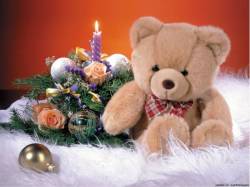 Учитель начальных классовГороева Венера КокезовнаСценарий праздника "Новый год" 1 класс.Цели: воспитывать любовь к прекрасному, развивать творческие способности детей.ХОД ПРАЗДНИКА1  ученик:Снова к нам пришел сегодня
Праздник елки и зимы.
Этот праздник новогодний 
С нетерпеньем ждали мы.2 ученик:Лесом частым, полем вьюжным
Зимний праздник к нам идет.
Так давайте скажем дружно:
«Здравствуй, здравствуй, Новый год!»3 ученик:Всех мы приглашаем
В дружный хоровод,
Весело встречаем
С вами Новый год!4 ученик:Всем нам очень хорошо.
Весело сегодня,
Потому что к нам пришел
Праздник новогодний.5 ученик:Как весело, как весело,
Как радостно кругом!
Мы песней елку встретили,
Мы песню ей споем.Песня «В лесу родилась елочка» 6 ученик:Как хороша новогодняя елка,
Как нарядилась она, посмотри,
Платье у елки зеленого шелка,
Яркие бусы горят на груди.7 ученик:Вечно елка зелена.
Радость всем несет она,
Каждый раз под Новый год
В гости к нам она идет.8 ученик:Будем весело плясать,
Будем песни распевать,
Чтобы елка захотела
В гости к нам прийти опять.Сценка «Кот и Лиса»Ведущий: Ой, что случилось с нашей елочкой? Почему огоньки погасли? Как нам быть? Кто нам поможет?Кот и Лиса: Мы.Ведущий: Вы, кто такие?Кот:Я слыву котом приятным.
Ротик мою, спинку гну.
И, само собой понятно,
Всех на свете обману!Лиса:Я – проворная лисица,
Но себя я не хвалю.
А зовут меня Алиса,
Всех на свете проведу!Ведущий: А как вы к нам попали?Кот: Мы просто мимо пробегали!Ведущий: А огоньки, зачем погасили?Лиса: Мы просто с детьми шутили!Ведущий:А вы шутили, так пойдите
И огоньки опять зажгите!Лиса:Сейчас я хвостиком махну 
И огоньки опять зажгу.
Ну-ка, елка, раз, два, три,
Говорят тебе – гори!Кот:Вот как стукну по макушке,
Разлетятся все игрушки!Ведущий:Но что-то елочка темна!
Плохи, Лиса и Кот, дела.Кот и Лиса:В лесу Снегурочку найдем
И к вам на елку приведем.
Волшебной палочкой своей
Она зажжет вам сто огней!Ведущий:А вот и сани у дверей
Садитесь и за ней скорей!Кот и Лиса выезжают из зала и привозят Снегурочку. Снегурочка поздравляет всех с праздником.Ведущий: Снегурочка, помоги нам зажечь огни на елочке.Снегурочка: Хорошо, мне поможет волшебная палочка, которую мне подарил Дед Мороз.Ну-ка, елочка, сияй,
Огоньками засверкай!
Раз, два, три – гори!(Елка вспыхивает разноцветными огоньками)Ведущий: Спасибо, Снегурочка!Снегурочка: Ребята, а вы внимательные? Сейчас проверю. Я буду задавать вопросы, а вы быстро хором отвечайте «висят».А висят у вас на елке…?Шарики
Фонарики
Звездочки
Хлопушки
Бусинки
Подушки
Шишки
Ватрушки
Дождик
Снежинки
Туфли
Ботинки– Молодцы!Ведущий: Снегурочка, а какой подарок приготовила ты для ребят?Снегурочка: Я и лесные жители приготовили для вас сказку «Колобок и Новый год». Смотрите.Сказка «Колобок и Новый год»Колобок:Я веселый Колобок,
Колобок румяный бок.
На сметане я мешен,
На окошке  я стужен,
И сегодня к вам на елку,
Я к ребятам приглашен.Ведущий:По тропинке он катился,
К нам на елку торопился.
Вдруг у старой елки 
Повстречался с Волком.Волк:Здравствуй, славный Колобок!
Ты куда спешишь дружок?Колобок:Тороплюсь я нынче в школу.
Будет праздник там веселый.Волк: Я с утра не ел совсем.Колобок:Что ты, серый! Не спеши!
Ждут нас в гости малыши.
Приходи сегодня к детям
Вместе Новый год мы встретим!Волк:Ну, спасибо, очень рад!
Я приду на елку.Ведущий:Покатился Колобок
Снова по дороге.
А навстречу Колобку –
Мишка из берлоги.Медведь:Здравствуй, славный Колобок!
Ты куда спешишь дружок?Колобок:Тороплюсь я в первый класс
Нынче елка у ребят.Медведь: Может быть я съем тебя?Колобок:Нет! Меня ведь ждут друзья!
Приходи сегодня к детям,
Новый год мы вместе встретим.Медведь:Обязательно приду
И Мишутку приведу.Ведущий:Покатился Колобок
Дальше без оглядки.
Видит, прыгают в лесу
Белые зайчатки.Заяц:Здравствуй, славный Колобок!
Ты куда спешишь дружок?Колобок:Тороплюсь я в первый класс
Нынче елка у ребят.
Приходите в гости к детям,
Новый год мы вместе встретим.Зайцы:Нас, зайчишек не забыли,
Нас на елку пригласили.
Зайцы, ну-ка не зевай!
Начинайте танцевать!Лиса: Я сейчас вас всех поймаю!Ах, как много зайцев здесь –
Можно мне любого съесть.
Вот тебя-то, я, косой,
И возьму к себе домой.Выходят Колобок, Медведь, Волк.Медведь:Лиса, ты зайца отпусти,
Мы в гости все должны идти.Лиса:Вы меня, друзья, простите…
Вот он, заинька! Возьмите!Колобок: Как, простим ее друзья?Медведь: Нынче ссориться нельзя!Волк: Что же, можно и простить.Лиса: Буду с вами я дружить.Колобок:А теперь, друзья вперед –
Елка всех нас в гости ждет!Все:С Новым годом поздравляем,
Счастья вам, друзья желаем!Песня «В новогоднем лесу» Снегурочка: Вам понравилась сказка, ребята?Ведущий: Спасибо, Снегурочка. Сказка интересная. А теперь поиграй с нами. Я буду  задавать вопросы, а ты и ребята  будете хором отвечать: «Это я, это я, это все мои друзья!»Кто из вас поет и веселится,
Кто мороза не боится?Слышен в зале громкий смех,
Кто смеется громче всех?А еще скажите, братцы,
Кто не любит умываться?Кто, ребята, в новый год
Водит шумный хоровод?Вот еще один вопрос:
Кто из вас не моет нос?Ну, а кто у елки яркой
Хочет получить подарки?Наступил веселья час,
Все похлопаем сейчас. Ведущий: Молодцы! Снегурочка, а где же Дед Мороз? Мы его давно ждем.Снегурочка:Нужно дедушку позвать 
С нами Новый год встречать.Дед Мороз поздравляет всех с праздником.Дед Мороз:Дед Мороз шел долго 
Дальней дорогой.
Сяду я у елочки,
Отдохну немного.
Что не слышу я стихов?
Кто стихи прочесть готов?1 ученик:«Мороз»Я мороза не боюсь.
Я с ним крепко подружусь.
Вот оденусь и пойду
Я по снегу и по льду.
Подойдет ко мне мороз,
Тронет руки, тронет нос.
Значит, надо не зевать,
Бегать, прыгать и играть.
Вот румяный я бегу
Весь в серебряном снегу.
Ты, Мороз, совсем не злой.
Ты мне дедушка родной!2 ученик:«Зимний гость»Мы весной его не встретим.
Он и летом не придет.
Но зимою к нашим детям
Он приходит каждый год.
У него румянец яркий,
Борода, как белый мех,
Интересные подарки 
Приготовил он для всех.
С Новым годом поздравляя,
Елку пышную зажжет.
Ребятишек забавляя,
Встанет с нами в хоровод.Дед Мороз: А теперь отгадайте мои загадки.С неба падают зимою
И кружатся над землею
Легкие пушинки,
Белые… (снежинки)Ну и платье:
Сплошь иголки,
Его носят вечно… (елки)Кто ребят на Новый год
Забавлять не устает?
Кто подарки дарит детям,
Кто ребятам всем на свете
Елку к празднику привез?
Отгадайте… (Дед Мороз)Возле елки, в каждом доме,
Дети водят хоровод.
Как зовется этот праздник?
Отгадайте… (Новый год)Снегурочка: Дедушка, смотри, какие хорошие ребята. Они и петь умеют, и танцевать, и стихов много знают, загадки умеют отгадывать. А какие рисунки замечательные нарисовали к празднику, а какие поделки сделали. Дедушка, какие подарки ты им приготовил?Дед Мороз раздает подарки.Дед Мороз:Все подарки получили?
Никого не позабыли?
А теперь идти пора.
До свиданья, детвора!Снегурочка:Я в Новом году вам желаю успехов,
Побольше веселого, звонкого смеха,
Побольше хороших друзей и подруг,
Отметок хороших и знаний сундук!